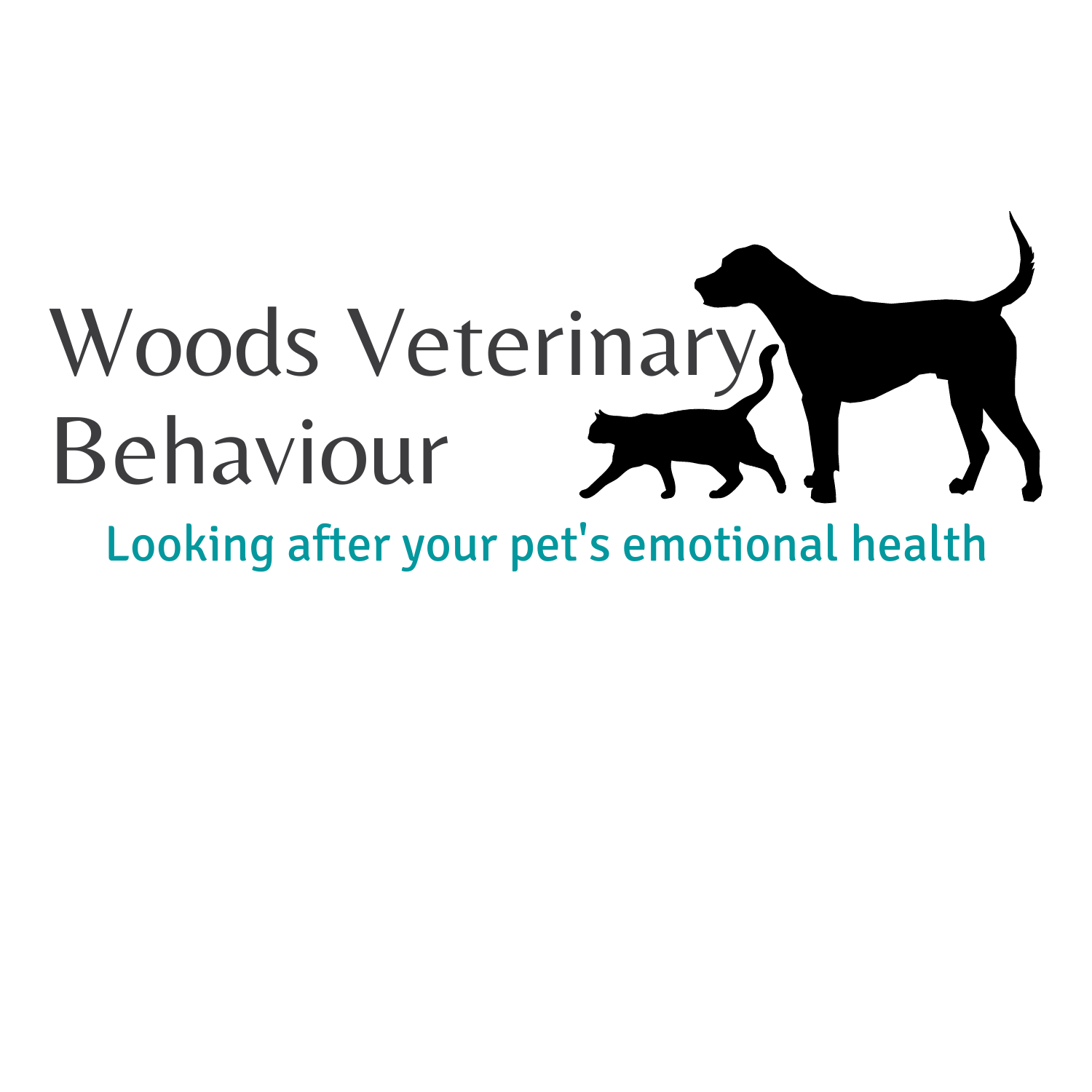           Referral form Practice informationClient informationPatient informationBrief description of presenting behavioural problem(s)☐	Consent for the disclosure of information regarding the above pet for the purpose of referral has been given by the owner.Name of referring Veterinary SurgeonReferring practiceAddressPhoneEmailNameAddressPhoneEmailNameSpecies/breedSexNeuter statusDate of BirthWeightPet InsuranceHas euthanasia been considered?